To Gain Level 1 Literacy:Students Must Achieve All 3 of These Unit StandardsTo Gain Level 1 Literacy:Students Must Achieve All 3 of These Unit StandardsTo Gain Level 1 Literacy:Students Must Achieve All 3 of These Unit StandardsUnit Standard 26622: Write to communicate ideas for a purpose and audience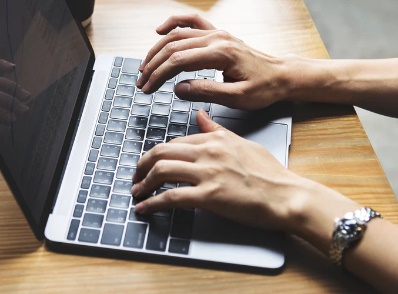 Unit Standard 26624: Read texts with understanding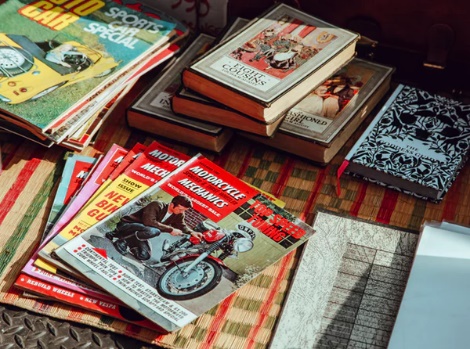 Unit Standard 26625: Actively participate in spoken interactions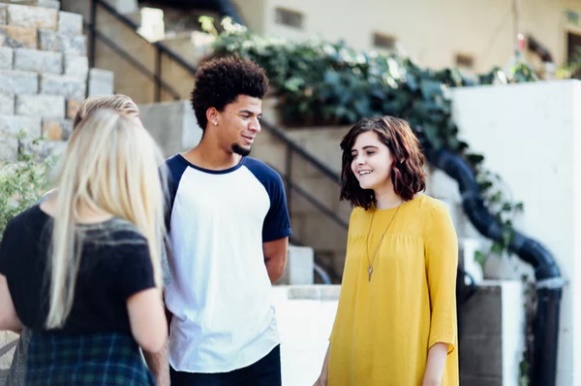 Level 1Level 1Level 1Domain:  Core generic > Work and Study SkillsDomain:  Core generic > Work and Study SkillsDomain:  Core generic > Work and Study SkillsCredits:  4 Credits:  3 Credits:  34 + 3 + 3 = 10 credits needed for Level 1 Literacy!  4 + 3 + 3 = 10 credits needed for Level 1 Literacy!  4 + 3 + 3 = 10 credits needed for Level 1 Literacy!  Find the standards here:https://www.nzqa.govt.nz/framework/explore/domain.do?frameworkId=76443#units Find the standards here:https://www.nzqa.govt.nz/framework/explore/domain.do?frameworkId=76443#units Find the standards here:https://www.nzqa.govt.nz/framework/explore/domain.do?frameworkId=76443#units Remember:3 pieces of writing2 different purposesApprox 500 words across all 3 pieces1 piece must be 200+ wordsAt least 1 piece paragraphedRemember:3 texts read2 different text typesRemember:3 in total2 interactions CAN be on topics familiar to candidate1 interaction MUST be on less familiar topicAll unscriptedAll face to face interactions:At least 1 one-to-oneAt least 1 small group situation2 may be electronic eg Skype or FacetimeSufficient complexity:Look for the descriptors with 4 fronds on the pikopiko (ie step 4 of the Adult Learning Literacy Progressions) on pages 22-27 of this pdf doc:https://ako.ac.nz/assets/Knowledge-centre/ALNACC-Resources/Learning-progressions/9cd65f48d5/ALNACC-Background-Learning-Progressions-for-Adult-Literacy.pdf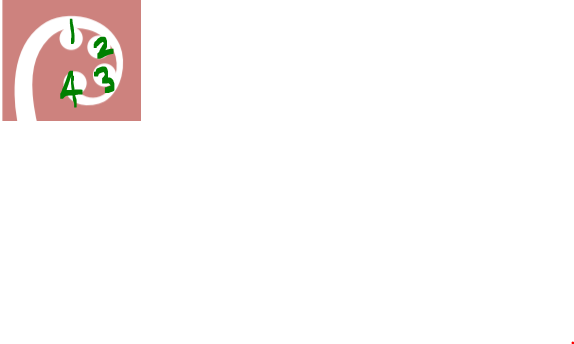 Sufficient complexity:Look for the descriptors with 4 fronds on the pikopiko (ie step 4 of the Adult Learning Literacy Progressions) on pages 17-21 of this pdf doc:https://ako.ac.nz/assets/Knowledge-centre/ALNACC-Resources/Learning-progressions/9cd65f48d5/ALNACC-Background-Learning-Progressions-for-Adult-Literacy.pdf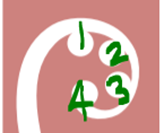 Sufficient complexity:Look for the descriptors with 4 fronds on the pikopiko (ie step 4 of the Adult Learning Literacy Progressions) on pages 13-16 of this pdf doc:https://ako.ac.nz/assets/Knowledge-centre/ALNACC-Resources/Learning-progressions/9cd65f48d5/ALNACC-Background-Learning-Progressions-for-Adult-Literacy.pdfEvidence RequirementsUnit Standard 26622: Write to communicate ideas for a purpose and audience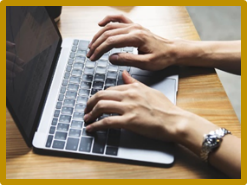 Evidence RequirementsUnit Standard 26624: Read texts with understanding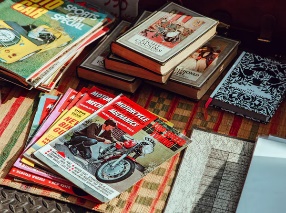 Evidence RequirementsUnit Standard 26625: Actively participate in spoken interactions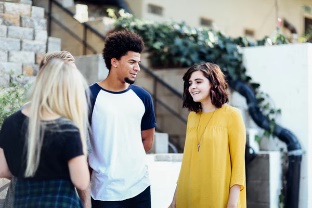 1.1 Ideas expressed are appropriate to purpose and audience. 1.2 Organisation of ideas is appropriate to purpose and text type. Range: at least one text must be continuous and paragraphed; all texts should be paragraphed if the length or text type require it. 1.3 Language is appropriate to purpose and audience. 1.4 Written texts demonstrate sufficient technical accuracy to communicate the purpose to the intended audience. Range: technical accuracy – verb tense, subject-verb agreement, spelling, punctuation1.1 Information relevant to reader’s purpose is located within the text. 1.2 Text is summarised in terms of its ideas with supporting evidence. Range: explicit ideas must be summarised for each text; implicit ideas must be summarised for one text. 1.3 Text is described in terms of writer’s purpose. 1.4 Text is evaluated with supporting evidence in terms of reader’s purpose. Range: evaluation may include – usefulness, interest, validity, credibility.1.1 Behaviours demonstrate participation in the interaction. Range of behaviours: verbal, non-verbal;  participation – contributing ideas, sustaining dialogue;  contributing ideas may include but is not limited to – initiating a new idea, adding details, giving feedback, responding to feedback, adding different viewpoints;  sustaining dialogue may include but is not limited to – asking questions, agreeing, disagreeing, seeking clarification, responding to questions, responding to feedback, summarising/paraphrasing, acknowledging contributions, prompting, eye contact. 1.2 Participation in interactions is appropriate to intended purpose and participants. Range: appropriateness of – behaviour, language, tone; intended purpose may include but is not limited to – to persuade, to understand, to achieve consensus or to negotiate, to share ideas and information. 